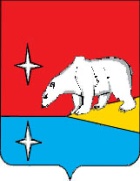 СОВЕТ  ДЕПУТАТОВГОРОДСКОГО ОКРУГА ЭГВЕКИНОТР Е Ш Е Н И ЕО внесении изменения в Положение о Контрольно-счетной палате городского округа ЭгвекинотВ  целях  приведения муниципальных правовых  актов  городского округа Эгвекинот  в  соответствие  с  требованиями  федерального  законодательства,  Совет депутатов городского округа ЭгвекинотРЕШИЛ:Внести в Положение о Контрольно-счетной палате городского округа Эгвекинот, утвержденное решением Совета депутатов Иультинского муниципального района от            18 декабря 2015 года № 168 «О переименовании Контрольно-счетной палаты Иультинского муниципального района и утверждении Положения о Контрольно-счетной палате городского округа Эгвекинот», следующее изменение: Абзац четвертый  пункта 5.5 раздела 5 изложить в следующей редакции:«Трудовой договор с председателем Контрольно-счетной палаты на срок полномочий, установленный настоящим Положением, заключает Совет депутатов городского округа Эгвекинот в лице Председателя Совета депутатов городского округа Эгвекинот.».Настоящее решение обнародовать в местах, определенных Уставом городского округа Эгвекинот, и разместить на официальном сайте Администрации городского округа Эгвекинот в сети «Интернет».Настоящее решение вступает в силу со дня его обнародования и распространяет свое действие  на правоотношения, возникшие с 1 мая 2018 года.Контроль за исполнением настоящего решения возложить на Председателя Совета депутатов городского округа Эгвекинот Колесникова А.А.от 25 мая 2018 г.№ 363п. ЭгвекинотГлавагородского округа Эгвекинот       Председатель Совета депутатов                 городского округа Эгвекинот                         Р.В. Коркишко                                           А.А. Колесников